РЕШЕНИЕ«О внесении изменений и дополнений в Устав муниципального образования «Шовгеновский район» В целях приведения Устава муниципального образования «Шовгеновский район» в соответствие с требованиями федерального и регионального законодательства, руководствуясь Федеральным законом «Об общих принципах организации местного самоуправления в Российской Федерации», Совет народных депутатов муниципального образования «Шовгеновский район» РЕШИЛ:1. Внести в Устав муниципального образования «Шовгеновский район» следующие изменения и дополнения:1.1 В статье 7:-  в пункте 5 части 1 после слов «за сохранностью автомобильных дорог местного значения вне границ населенных пунктов в границах Шовгеновского района,» дополнить словами «организация дорожного движения»;- в пункте 8 части 1 после слова «прав» дополнить словами «коренных малочисленных народов и других»;- пункт 16 части 1 изложить в следующей редакции: «16) участие в организации деятельности по накоплению (в том числе раздельному накоплению), сбору, транспортированию, обработке, утилизации, обезвреживанию, захоронению твердых коммунальных отходов на территории Шовгеновского района»;- пункт 17 части 1 дополнить словами: «, направление уведомления о соответствии указанных в уведомлении о планируемом строительстве параметров объекта индивидуального жилищного строительства или садового дома установленным параметрам и допустимости размещения объекта индивидуального жилищного строительства или садового дома на земельном участке, уведомления о несоответствии указанных в уведомлении о планируемом строительстве параметров объекта индивидуального жилищного строительства или садового дома установленным параметрам и (или) недопустимости размещения объекта индивидуального жилищного строительства или садового дома на земельном участке, уведомления о соответствии или несоответствии построенных или реконструированных объекта индивидуального жилищного строительства или садового дома требованиям законодательства о градостроительной деятельности при строительстве или реконструкции объектов индивидуального жилищного строительства или садовых домов на земельных участках, расположенных на соответствующих межселенных территориях, принятие в соответствии с гражданским законодательством Российской Федерации решения о сносе самовольной постройки, расположенной на межселенной территории, решения о сносе самовольной постройки, расположенной на межселенной территории, или ее приведении в соответствие с установленными требованиями, решения об изъятии земельного участка, не используемого по целевому назначению или используемого с нарушением законодательства Российской Федерации и расположенного на межселенной территории, осуществление сноса самовольной постройки, расположенной на межселенной территории, или ее приведения в соответствие с установленными требованиями в случаях, предусмотренных Градостроительным кодексом Российской Федерации;»- пункт 30 части 1 дополнить словом «(волонтерству)»;- в пункте 39 части 1 слова «О государственном кадастре недвижимости» заменить на слова «О кадастровой деятельности»;- в пункте 4 части 1.1 слова «утверждение правил» заменить словом «организация»;-  часть 1.1 дополнить пунктом 4.1 следующего содержания:«4.1) осуществление в ценовых зонах теплоснабжения муниципального контроля за выполнением единой теплоснабжающей организацией мероприятий по строительству, реконструкции и (или) модернизации объектов теплоснабжения, необходимых для развития, повышения надежности и энергетической эффективности системы теплоснабжения и определенных для нее в схеме теплоснабжения в пределах полномочий, установленных Федеральным законом «О теплоснабжении;»- пункт 5 части 1.1 дополнить словами «, направление уведомления о соответствии указанных в уведомлении о планируемых строительстве или реконструкции объекта индивидуального жилищного строительства или садового дома (далее - уведомление о планируемом строительстве) параметров объекта индивидуального жилищного строительства или садового дома установленным параметрам и допустимости размещения объекта индивидуального жилищного строительства или садового дома на земельном участке, уведомления о несоответствии указанных в уведомлении о планируемом строительстве параметров объекта индивидуального жилищного строительства или садового дома установленным параметрам и (или) недопустимости размещения объекта индивидуального жилищного строительства или садового дома на земельном участке, уведомления о соответствии или несоответствии построенных или реконструированных объекта индивидуального жилищного строительства или садового дома требованиям законодательства о градостроительной деятельности при строительстве или реконструкции объектов индивидуального жилищного строительства или садовых домов на земельных участках, расположенных на территориях поселений, принятие в соответствии с гражданским законодательством Российской Федерации решения о сносе самовольной постройки, решения о сносе самовольной постройки или ее приведении в соответствие с предельными параметрами разрешенного строительства, реконструкции объектов капитального строительства, установленными правилами землепользования и застройки, документацией по планировке территории, или обязательными требованиями к параметрам объектов капитального строительства, установленными федеральными законами (далее также - приведение в соответствие с установленными требованиями), решения об изъятии земельного участка, не используемого по целевому назначению или используемого с нарушением законодательства Российской Федерации, осуществление сноса самовольной постройки или ее приведения в соответствие с установленными требованиями в случаях, предусмотренных Градостроительным кодексом Российской Федерации.»- в пункте 8 части 1.1 слова «О государственном кадастре недвижимости» заменить на слова «О кадастровой деятельности»;1.2 В статье 8:- пункт 9 части 1 изложить в следующей редакции: «9) создание условий для организации проведения независимой оценки качества условий оказания услуг организациями в порядке и на условиях, которые установлены федеральными законами, а также применение результатов независимой оценки качества условий оказания услуг организациями при оценке деятельности руководителей подведомственных организаций и осуществление контроля за принятием мер по устранению недостатков, выявленных по результатам независимой оценки качества условий оказания услуг организациями, в соответствии с федеральными законами»;- часть 1 дополнить пунктом 11 в следующей редакции: «11) оказание содействия развитию физической культуры и спорта инвалидов, лиц с ограниченными возможностями здоровья, адаптивной физической культуры и адаптивного спорта»;- часть 1 дополнить пунктом 12 в следующей редакции:«12) осуществление мероприятий по защите прав потребителей, предусмотренных Законом Российской Федерации от 7 февраля 1992 года 
№ 2300-1 «О защите прав потребителей».»;1.3 В статье 17:- часть 3 изложить в следующей редакции: «3. На публичные слушания должны выноситься:1) проект устава муниципального образования, а также проект муниципального нормативного правового акта о внесении изменений и дополнений в данный устав, кроме случаев, когда в устав муниципального образования вносятся изменения в форме точного воспроизведения положений Конституции Российской Федерации, федеральных законов, конституции (устава) или законов субъекта Российской Федерации в целях приведения данного устава в соответствие с этими нормативными правовыми актами;2) проект местного бюджета и отчет о его исполнении;3) проект стратегии социально-экономического развития муниципального образования;4) вопросы о преобразовании муниципального образования, за исключением случаев, если в соответствии со статьей 13 Федерального закона от 06.10.2003 N 131-ФЗ «Об общих принципах организации местного самоуправления в Российской Федерации» для преобразования муниципального образования требуется получение согласия населения муниципального образования, выраженного путем голосования либо на сходах граждан.»;- часть 4 изложить в следующей редакции: «4. Порядок организации и проведения публичных слушаний определяется нормативными правовыми актами Совета народных депутатов муниципального образования «Шовгеновский район» и должен предусматривать заблаговременное оповещение жителей муниципального образования о времени и месте проведения публичных слушаний, заблаговременное ознакомление с проектом муниципального правового акта, другие меры, обеспечивающие участие в публичных слушаниях жителей муниципального образования, опубликование (обнародование) результатов публичных слушаний, включая мотивированное обоснование принятых решений.»- дополнить частью 6 следующего содержания: «6. По проектам генеральных планов, проектам правил землепользования и застройки, проектам планировки территории, проектам межевания территории, проектам, предусматривающим внесение изменений в один из указанных утвержденных документов, проектам решений о предоставлении разрешения на условно разрешенный вид использования земельного участка или объекта капитального строительства, проектам решений о предоставлении разрешения на отклонение от предельных параметров разрешенного строительства, реконструкции объектов капитального строительства, вопросам изменения одного вида разрешенного использования земельных участков и объектов капитального строительства на другой вид такого использования при отсутствии утвержденных правил землепользования и застройки проводятся публичные слушания, порядок организации и проведения которых определяется нормативным правовым актом Совета народных депутатов муниципального образования «Шовгеновский район»  с учетом положений законодательства о градостроительной деятельности»;1.4 В статье 25:- часть 2 изложить в следующей редакции: «2. Совет народных депутатов заслушивает ежегодный отчет главы муниципального образования о результатах его деятельности и результатах деятельности администрации, в том числе о решении вопросов, поставленных Советом народных депутатов»;1.5 В статье 26:- п.3, ч.3, после слов «депутатских комиссий» добавить слово «комитетов».1.6 В статье 31:- статью 31 читать в следующей редакции: «Статья 31. Постоянные комиссии, комитеты и временные комиссии, комитеты Совета народных депутатов муниципального образования "Шовгеновский район"1. На весь срок полномочий Совета народных депутатов по основным направлениям своей деятельности Совет народных депутатов может создавать постоянные комиссии и комитеты из числа депутатов.2. По отдельным направлениям своей деятельности Совет народных депутатов из числа депутатов, специалистов управления делами (Аппарата) Совета народных депутатов, других должностных лиц местного самоуправления (по согласованию с руководителем соответствующего органа местного самоуправления) может создавать временные комиссии и комитеты.3. Решения о создании постоянных комиссий, комитетов и временных комиссий, комитетов Совет народных депутатов принимает на своих заседаниях в порядке, предусмотренном его Регламентом.4. Постоянные комиссии, комитеты и временные комиссии, комитеты Совета народных депутатов могут разрабатывать, вносить на заседания Совета народных депутатов проекты правовых актов Совета народных депутатов, представлять концепции, планы, программы по вопросам местного значения, а также осуществлять иные функции и полномочия.5. Организация работы постоянных комиссий, комитетов и временных комиссий, комитетов Совета народных депутатов определяется его Регламентом и Положением о постоянных комиссиях, комитетах и временных комиссиях, комитетах, утверждаемым Советом народных депутатов.».1.7 пункт 6 части 1 статьи 33 изложить в следующей редакции: «6) представляет Совету народных депутатов ежегодные отчеты о результатах своей деятельности и деятельности администрации муниципального образования, в том числе о решении вопросов, поставленных Советом народных депутатов»;1.8 В статье 34:- пункт 10 части 1 исключить;- пункт 2 части 1.2 исключить;- в части 1.3 слова «из своего состава или» исключить;- в части 1.4 слова «из своего состава или» исключить;1.9 Статью 39 признать утратившей силу;1.10 Часть 18 статьи 43 изложить в следующей редакции:«18. Официальным опубликованием муниципального правового акта или соглашения, заключенного между органами местного самоуправления, считается первая публикация его полного текста в районной газете «Заря» или в специальных выпусках этой газеты, признанных источниками официального опубликования.Муниципальные нормативные правовые акты, затрагивающие права, свободы и обязанности человека и гражданина, устанавливающие правовой статус организаций, учредителем которых выступает муниципальное образование, а также соглашения, заключаемые между органами местного самоуправления, подлежат опубликованию в пятнадцатидневный срок с момента их принятия.».1.11 В части 3 статьи 48 слова «непубличных» заменить на слово «закрытых».1.12 Часть 4.1 статьи 56 изложить в следующей редакции: «4.1 Изменения и дополнения в устав муниципального образования вносятся муниципальным правовым актом, который оформляется решением Совета народных депутатов муниципального образований «Шовгеновский район», подписанным его председателем и главой муниципального образования».2.  Главе муниципального образования «Шовгеновский район» в порядке, установленном Федеральным законом от 21 июля 2005 года № 97-ФЗ «О государственной регистрации уставов муниципальных образований», представить настоящее Решение на государственную регистрацию.3. Настоящее Решение вступает в силу со дня его официального опубликования в районной газете «Заря», произведенного после его государственной регистрации.Председатель Совета народных депутатов муниципального образования «Шовгеновский район»                                                                 А.Д. МеретуковГлава муниципального образования «Шовгеновский район»                                                                   Р.Р. Аутлев а. Хакуринохабль 18.04. 2019 год №141     РЕСПУБЛИКА АДЫГЕЯСовет народных депутатов       Муниципального образования«Шовгеновский район»385440, а. Хакуринохабль, ул. Шовгенова, 9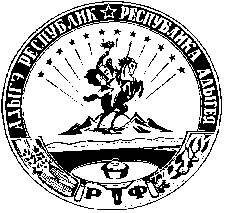 АДЫГЭ РЕСПУБЛИКМуниципальнэ образованиеу Шэуджэн районым  янароднэ депутатхэм я Совет385440, къ. Хьакурынэхьабл,ур. Шэуджэным ыцI, 9